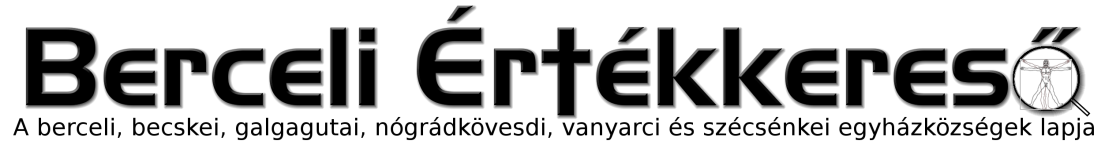 IV. évf. 23. szám Szentháromság vasárnapja	2017. június 11.Tájékoztatom a berceli híveket, hogy mivel Bercel Község honlapjára a 2015.10.16. utáni rendeletek nem lettek közzétéve, így a múlt héten, nem az aktuális rendelet szövegét közöltük. 161/2016.(IX.12.) sz. képviselő-testületi határozat Bercel Községi Önkormányzat Képviselő-testülete felülvizsgálta a Berceli Egyházközség és Bercel Község Önkormányzat között a köztemető fenntartására kötött megállapodást. A képviselő-testület döntött arról, hogy az önkormányzat vásárol egy kézi benzinmotoros fűkaszát, melyet használatra átad az egyházközségnek a temető karbantartásához. A felülvizsgálatot követően az önkormányzat és az egyházközség által a köztemető fenntartására kötött megállapodás – ami a temetőkről és a temetkezés rendjéről szóló 14/2015.(IX.30.) önkormányzati rendelet 1. számú mellékletét képezi – feladatellátásra vonatkozó része az alábbiak szerint módosul: „Fenntartási – üzemeltetési feladatai körében az Önkormányzat gondoskodik – a fű lekaszálásához szükséges kézi benzinmotoros fűkasza biztosításáról. A fűkasza használatához szükséges emberi erőforrást az egyházközségnek kell biztosítani. Az önkormányzat vállalja a temető azon részének kaszálást, melyet az önkormányzat tulajdonát képező MTZ traktorral el lehet végezni. – a díszfák és díszbokrok rendben tartásáról, a ravatalozóhoz vezető út és a betonjárda rendben tartásáról, téli időszakban a köztemetőhöz vezető úton a hó eltakarításáról, a síkosság mentesítéséről, a vízszolgáltatás biztosításáról, a téli időszakban a közkút fagytalanításáról, esetleges felújításáról, pótlásáról, a keletkezett szemét elszállításáról.”Mivel a plébániának nincs emberi erőforrása, mert csak 2 fizikai közösségi munkás dolgozik a plébánián, és ők sem tesznek eleget a 145/1999. (X.1.) Korm. rendeletnek, mivel nem rendelkeznek megfelelő végzettséggel, így az egyházközség jelenleg nem tudja ellátni a temető rendben tartását.A berceli, becskei, nógrádkövesdi temető rendben tartására a legkézenfekvőbb megoldás a hívek összefogása lenne, akik önkéntes munkával rendben tartják a temetőket. Ahol sem a hívek által, sem önkormányzati részről nem történik meg a temetők rendben tartása, ott az egyház ezeket a temetőket át kényszerül adni vállalkozónak/magánszemélynek, aki rendben tartja a temetőt, amiért a vállalkozó (tehát nem az egyház) sírhely megváltási díjat szed általában 25 évre. Tájékoztatásként Vanyarcon a sírhelymegváltás díja 50.000 Ft/sír.Nagy szeretettel köszönöm meg azoknak a híveknek a munkáját, akik a berceli plébánia, illetve a berceli templom melletti terület rendbetételében segítettek. Isten fizesse meg százszorosan mindenki legkisebb munkáját is.Köszönöm azok fáradozásait is, akik egyházközségeink elsőáldozásai kapcsán a templomok takarításában és díszítésében segítettek, ezzel emelve ünnepeink fényét.Az egyház teljesen ingyenesen tanfolyamot indít kertészeti, parkgondozó, illetőleg kertépítő szakképesítés elérésére, ami szükséges ahhoz, hogy a temetőket az állami törvényeknek megfelelően tudjuk kezelni. Ennek a tanfolyamnak a díja egyébként 150.000 Ft lenne, de ezt az egyház magára vállalja. Jelentkezni 2017.06.15-ig lehet. Buzdítom a kedves híveket, hogy jelentkezzenek erre a tanfolyamra.Mint az egyházközség képviselője egyértelműen amellett foglalok állást, hogy a híveket minél kisebb mértékben terheljük anyagilag, ezért alapítottam a Szent Miklós Karitászt, ezért biztosítunk Szeretetmenü étkezést Vanyarcon és Bercelen. Ezért a berceli, becskei, nógrádkövesdi egyházi temetők rendbetételére 2017.06.19.-re és 2017.06.21.-re önkéntes munkát hirdetünk a berceli, becskei és nógrádkövesdi hívek számára. Nagy tisztelettel kérem, hogy aki tud, segítsen, hogy a temetőkben a száraz bokrokat, elhanyagolt sírokat rendbe tudjuk tenni. Buzdítom erre a fiatalokat és gyermekeket is, hiszen már nyári szünet lesz, hogy az ismert és ismeretlen elődöknek önkéntes munkájukkal is adjanak tiszteletet.Ezúton köszönöm meg a vanyarci testvéreknek, hogy a vanyarci temető új kerítésének kialakításában segítettek önkéntes munkájukkal, illetve köszönjük azt a 150.000 Ft-ot is, amit a vanyarci templomba járó maroknyi kis csapat (5-10 ember) ajánlott fel a vanyarci 50.000 Ft/sír síhelymegváltási díjon felül a temető új kerítésére. Példájuk mindenképpen követendő, becsülendő és dicséretes.Szeretettel köszönöm meg mindazok segítségét, akik egyházközségeink életében aktívan közreműködnek, segítenek a lelkek üdvöségéért végzett munkában és templomaink, temetőink, takarításában, rendben tartásában is. Imával és szeretettelHulitka Róbert plébániai kormányzóHIRDETÉSEKBercelen a 13. csoport takarít.2017.06.12.	H	18:00	Szentmise a Szécsénkei Templomban		18:00	Szentségimádás a Galgagutai Templomban		19:00	Szent Ferenc Férfiszövetség a Berceli Plébánián2017.06.14.	Sz	16:30	Janek János gyászmiséje és temetése Becskén		18:00	Szentmise a Berceli Templomban +Déska Lászlóné Csordás Mária		18:30	Szentségimádás a Berceli Templomban2017.06.15.	Cs	18:00	Szentmise a Berceli Templomban +Balogh Tamás		18:30	Szentségimádás a Berceli Templomban2017.06.17.	Sz	08:30	Gyalogos zarándoklat indulása Bercelről Galgagutára		10:30	Jubileumi Szentmise a Galgagutai Templom 10 éves szentelési évfordulóján		16:30	Igeliturgia Vanyarci Templomban		18:00	Szentmise a Berceli Templomban, +Molnár Márta, Édesapja, Ferenc és Dobrocsi János, neje Mária, gyermekeik Ignác, János és Márta, unokájuk Richárd		19:00	Berceli pasztorális és gazdasági tanácstagok ülése a Berceli Plébánián2017.06.18.	V	08:30	Szentmise a Berceli TemplombanKrisztus		10:30	Szentmise a Becske TemplombanSzent		10:30	Igeliturgia a Galgagutai TemplombanTeste és		12:00	Szentmise a Szécsénkei TemplombanVére		12:00	Igeliturgia a Nógrádkövesdi TemplombanÚrnapja		17:30	Varga András ezüstmiséje a salgótarjáni Szent József Templomban2017. 06. 20. 	15:00	Véradás a Berceli Szent Miklós Közösségi Házban2017.06.26-30: Napközis hittantábor, 2017.07.03-07: Ifjúsági tábor, 2017.08.14-18: Hittanos tábor. 2017.07.23-29: Ipolymenti Nagyboldogasszony Közösség nyári táboraHivatali ügyintézés: Római Katolikus Plébánia 2687 Bercel, Béke u. 20. H-P 8:00-16:00tel: (30) 455 3287 web: http://bercel.vaciegyhazmegye.hu, e-mail: bercel@vacem.huBankszámlaszám: 10700323-68589824-51100005